LUGAR a XX de MES de AÑOTítulo y nombre del destinatario. (Ej. Lic. Tamara Mendoza)Posición del destinatario. (Ej. Directora de Adquisiciones)PresentePor este medio, me permito informarle que presento mi renuncia con carácter irrevocable al puesto de __Nombre del puesto__, cargo que he desempeñado desde el __fecha de inicio__ y que se hará efectiva a partir del día __fecha de salida__.Lo anterior debido a que __motivo de salida__.Por otro lado, le manifiesto que no queda ningún pendiente que corresponda a mis tareas a desempeñar, y que cumpliré con mis compromisos hasta el día de la dimisión. Asimismo, hago de su conocimiento que en virtud de esta renuncia voluntaria no me reservo acción o derecho que ejercita de ninguna naturaleza en el futuro, ni en contra suya ni de la unidad administrativa de la empresa.Sin más por el momento, agradezco las atenciones para el desarrollo de mi cargo, así como la oportunidad de haberme permitido ser parte de este equipo.ATENTAMENTE									(Firmar)__Nombre del remitente__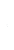 Tel. XXXX